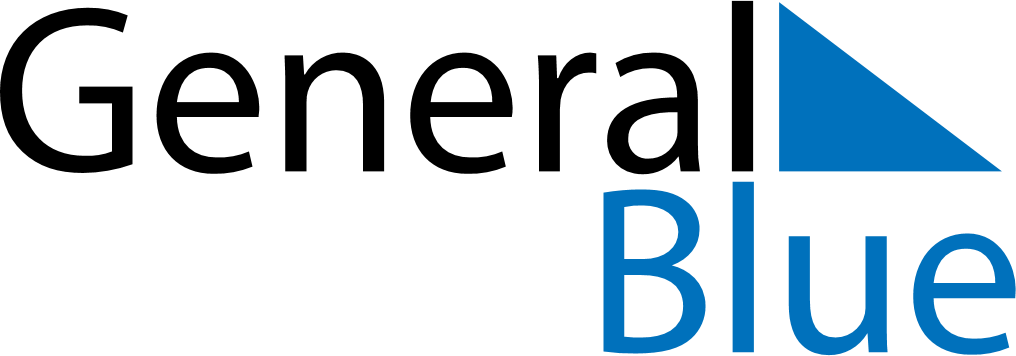 Meal PlannerApril 28, 2024 - May 4, 2024Meal PlannerApril 28, 2024 - May 4, 2024Meal PlannerApril 28, 2024 - May 4, 2024Meal PlannerApril 28, 2024 - May 4, 2024Meal PlannerApril 28, 2024 - May 4, 2024Meal PlannerApril 28, 2024 - May 4, 2024Meal PlannerApril 28, 2024 - May 4, 2024Meal PlannerApril 28, 2024 - May 4, 2024SundayApr 28MondayApr 29TuesdayApr 30WednesdayMay 01ThursdayMay 02FridayMay 03SaturdayMay 04BreakfastLunchDinner